          MARCH 18, 2018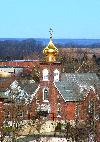 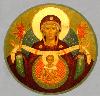  ASSUMPTION OF THE VIRGIN MARY  UKRAINIAN ORTHODOX CHURCH ECUMENICAL PATRIARCHATE OF CONSTANTINOPLE AND NEW ROME                1301 Newport Avenue                 Northampton, Pennsylvania 18067                 V. Rev. Bazyl Zawierucha, Rector              Protodeacon Mychail Sawarynski, AttachedTelephones: Church Office… (610) 262-2882Church Fax/Kitchen/Hall… (610) 262-0552Fr. Bazyl’s Residence… (610) 882-2488Protodeacon Mychail’s Residence… (610) 262-3876Websites:   holyassumption.org           ukrainianorthodoxchurchusa.org	      lvorthodox.wordpress.com	E-mail:    Parish… avmuoc@gmail.com           Fr. Bazyl…nearomabz@gmail.com           Protodeacon Mychail…pravoslavni@rcn.comWebmaster, John Hnatow… john.hnatow@gmail.com==============================================================					   18th March, (5th March), 20184th SUNDAY OF THE GREAT LENT. Tone 8. Venerable JOHN of the LADDER. Martyrs CONON & ONISIUS of Isauria. Virgin-martyr IRAIS of Antinoe, Egypt. Martyr CONON the Gardener.                        Hebrews 6:13-20; Ephesians 5:9-19  Mark 9:17-31; Mat. 4:25-5:12			      DIVINE LITURGY OF ST. BASIL THE GREAT          PROPERS OF THE DIVINE LITURGYTropar of the Resurrection, Tone 8You descended from on high, Merciful One. You accepted the three day burial to free us from our passions. Lord, our Life and Resurrection, Glory to You.Tropar of the Dormition, Tone 1In giving birth, you preserved your virginity. In falling asleep you did not for-sake the world, Birth-Giver of God. You were translated to life, Mother of Life and through your prayers you deliver our souls from death.Tropar to St. John of the Ladder, Tone 1.Dweller of the Wilderness and Angel in the Flesh: You were shown to be a wonderworker, O our God-Bearing Father John. You received heavenly gifts through fasting, vigil and prayer. You heal the bodies and souls of those who approach you in faith. Glory to the One Who gave you strength. Glory to the One Who crowned you. Glory to the One Who through you grants healing to all.Kondak of the Resurrection, Tone 8By rising from the tomb, You raised up the dead. Adam is risen and Eve exults in Your Resurrection. The entire world celebrates Your rising from the dead, Greatly Merciful One.Glory to the Father, and to the Son and to the Holy Spirit.Kondak to St. John of the Ladder, Tone 4On the height of abstinence did the Lord place you, O our Father and Teacher John, as an unerring star which enlightens the ends of the earth.Now and ever and unto ages of ages. Amen.Kondak of the Dormition, Tone 2Neither the tomb nor death had power over the Birth-Giver of God; she is ever watchful in her prayers and in her intercession lies unfailing hope. For as the Mother of Life she has been translated to life by the One Who dwelt within her ever-virginal womb.Prokimen of the Resurrection, Tone 8Pray and give glory to the Lord our God.Verse: In Judah God is known; His Name is great in Israel.Prokimen for St. John, Tone 4The saints shall rejoice in glory and they shall rejoice upon their beds.Alleluia Verses, Tone 8Come let us rejoice in the Lord. Let us shout with jubilation to God our Savior.Let us come before His face with thanksgiving: with psalms let us shout in jubilation to Him.They who are planted in the House of the Lord shall flourish in the courts of our God.In Place of “It is right in truth…”All of creation rejoices in you, Lady, full of Grace, the assembly of angels and the human race, Sanctified Temple and Spiritual Paradise, the Glory of Virgins, from whom God was incarnate and became a Child – our God before the ages. He made your body into a throne, and your womb more spacious than the heavens. All of creation rejoices in you, Lady, Full of Grace. Glory to you.Communion Hymn:Praise the Lord from the heavens, praise Him in the highest.The righteous man shall be in everlasting remembrance. He shall not be afraid of any evil report. Alleluia (3X)  LITURGICAL CALENDAR,  SCRIPTURE READINGS AND MENEION                   FIFTH WEEK OF THE GREAT LENT Mon. 19 March…    42 MARTYRS of Ammoria in Phrygia (845). Monk-martyrsFast Day            CONON and his son CONON (270). ARCADIUS, monk of Cyprus.		        Isaiah 27:3-28:6; Genesis 13:12-18; Proverbs 14:27-15:4Tues. 20 March…    Holy Hieromartyrs of Kherson: BASIL, EPHRAIM, CAPITO,   Fast Day            EUGENE, AETHERIUS, ELPIDIUS & AGATHODORUS (4TH C.)	              Isaiah 40:18-31; Genesis 15;1-15; Proverbs 15:7-19Wed. 21 March…     THEOPHYTACTUS, bishop of Nicomedia 845). Apostle HERMESFast Day             of the 70. Hieromartyr THEODORETUS of Antioch (361).	               Isaiah 41:4-14, Genesis 17:1-9; Proverbs 15”20-16:9	4:00 PM       PRESANCTIFIED LITURGY at St. Mary’s in Allenstown      7:00 PM	  GREAT CANON OF ANDREW of Crete in AllentownThurs. 22 March..     FORTY MARTYRS OF SEBASTE (320). URPASIANUS ofFast Day:		   Nicomedia (295). Righteous CAESARIUS (369).Oil                  Isaiah 42:5-16, Genesis 18:20-33, Proverbs 16:17-17:17Fri. 23 March… 	   Martyrs CODRATUS and those with him (258). MartyrsFast Day:             CODRATUS, SATURNINUS, RUFINUS of Nicomedia (3rd C.)Oil   10:00 AM       PRESANTIFICED LITURGY at St. Mary’s in Allentown                                                                                                        Isaiah 45:11-17; Genesis 22:1-18; Proverbs 17:17-18:5Sat. 24 March…       GLORIFICATION OF THE BIRTH-GIVER OF GOD. Fast Day:             SOPHRONIUS, patriarch of Jerusalem (638).  Hieromartyr Wine & Oil	         PIONIUS of Smyrna (250); Translation of the relics of Martyr		         EPIMACHUS of Pelusium to Constantinople (250).	               Hebrews 9:24-28      Mark 8:27-31     9:00 AM       LENTEN RETREAT at ST. FRANCIS CENTER, BETHLEHEM         5:00 PM       VESPERS AT OUR CHURCHSun. 25 March…     5th SUNDAY OF LENT. Tone 1. Venerable MARY of Egypt. Fast Day:           THEOPHANES the Confessor. PHINEAS grandson of Aaron.Wine & Oil	                 	8;30 AM      THIRD & SIXTH HOURS; MYSTERY OF REPENTANCE      9:00 AM      DIVINE LITURGY AT OUR CHURCH         4:00 PM      LENTEN VESPERS AT OUR CHURCHNECROLOGY:                   18 Mar…  Protopresbyter William Olynyk ’82. Marianne Proch ‘06                                                                     	  19 Mar…  Michael Pontician ’52, Protopresbyter Ivan Lechickyj ‘54        20 Mar…  Julia Zadubera ‘65	  22 Mar…  Gregory Yuzenko ‘23	  23 Mar…  Deacon Peter Weselowsky ‘86	  25 Mar…  Helen Kokolus ’96, Protopresbyter Oleh Kulick ‘89    	    VICHNAYA PAMJAT’!    MEMORY ETERNAL!BIRTHDAYS:	  18 Mar…  Nadine Savitz 	  21 Mar…  Brian Ost         24 Mar…  Barbara Baird                 MNOHAYA LITA!     MANY YEARS!WE PRAY FOR THE HEALTH AND WELLBEING OF: Priest Bazyl Zawierucha, Catherine Kochenash, Fr. Vasyl Dovgan, Michael Smallen, Vladimir & Emma Krasnopera, Tessie Kuchinos, Brendan Phillips, Jessie Hnatow, Jessica Meashock, Wasyl Hewko, Adam Hewko, Betty Hendrickson, Andrew Thaxton, Helen Sodl, Michelle Pierzga, Susan Ferretti, Matthew Vitushinsky, Micah Brickler, Lubov Slonova, Natalya Lutyi, Carole Zarayko, William Fischer, John Vitushinsky, Ekaterina Seremula OCMC AGAPE CANISTER donations $38.00. Thank you for your support.GREAT LENT is the time for MISSION ASSISTANCE.JR UOL PASKA SALE: TODAY is the deadline for orders, price is $7.00. Pick-up will be on Sunday, April 1st. NEXT PIEROHI PRODUCTION MARCH 22nd. Order by March 18th. Remaining dates: APRIL 12 & 26; May 10 & 24. Call Helen 610-261-4575.SR UOL CHEESECAKE SALE for PASCHA. DEADLINE is TODAY. PRICE is $20. Order sheet at coffee hour table. PICK-UP on March 26th.NORTHAMPTON FOODBANK DONATIONS: there continues to be a need for food to assist our neighbors. Special request for our parish is baby foods.ORDERS FOR PASCHAL FLOWERS: Order sheets in the vestibule. Order with payment made to Bettyann Woyewoda today, March 18th.Our sympathies to the family of Barbara Schmall of Coplay who fell asleep in the Lord this past week. May her memory be eternal!The Fourth Sunday of Lent is dedicated to St. John Climacus, author of “The Ladder of Divine Ascent.” The abbot of St. Catherine’s Monastery on Mt. Sinai (6th C). stands as a witness to the violent effort needed for entrance into God’s Kingdom. The spiritual struggle of the Christian life is a real one, “not against flesh and blood, but against the rulers of the present darkness, the hosts of wickedness in heavenly places…” (Eph. 6:12) St. John encourages the faithful in their efforts, for according to the Lord, only, “he who endures to the end will be saved.” (Mat. 24:13)We thank the SISTERHOOD OF FAITH, HOPE AND LOVE for their donation of flowers for the HOLY PRECIOUS CROSS last Sunday.SCHEDULE FOR RELIGIOUS INSTRUCTION with Linda Winters:March 25th 9 AM; April 1st 11 AM; April 15th 9 AM; April 22nd 11 AM; April 29th 9 AM; May 6th 11 AM; May 13th 9 AM; May 20th 11 AM; June 3rd 11 AM; June 10th 9 AM.REDNER’S SAVE A TAPE PROGRAM continues. Deposit receipts in church vestibule. Please use Redner’s Pump Rewards/Save a Tape Card.